Smart Music ControllerSP-PW7820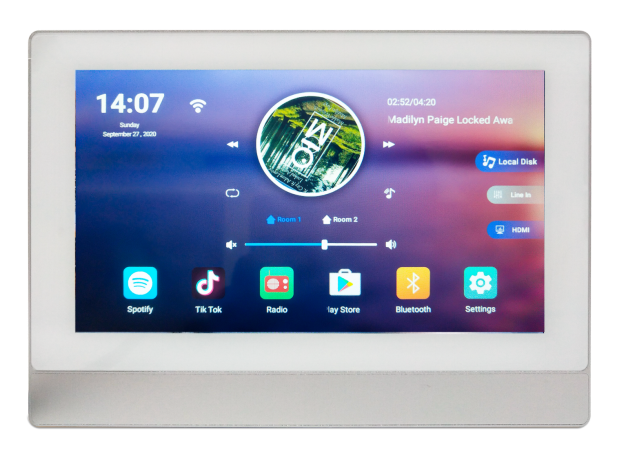 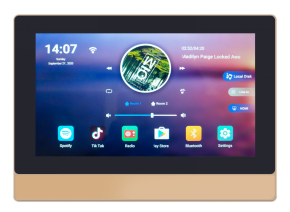 User ManualTo use the in-wall amplifier quickly and correctly, please read this user manual carefully and keep the it properly.Note: The appearance and interface icons and pictures of the product are for reference only. Please refer to the actual product for details.Web.: www.surpass-audio.com   Email: info@surpass-audio.comⅠ. Package AccessoriesUser Manual x 1                  Inwall Mounting Box and Bracket x 1 setRemote Control x 1               Screws 4 PCSⅡ. Basic ParametersⅢ. Product Introduction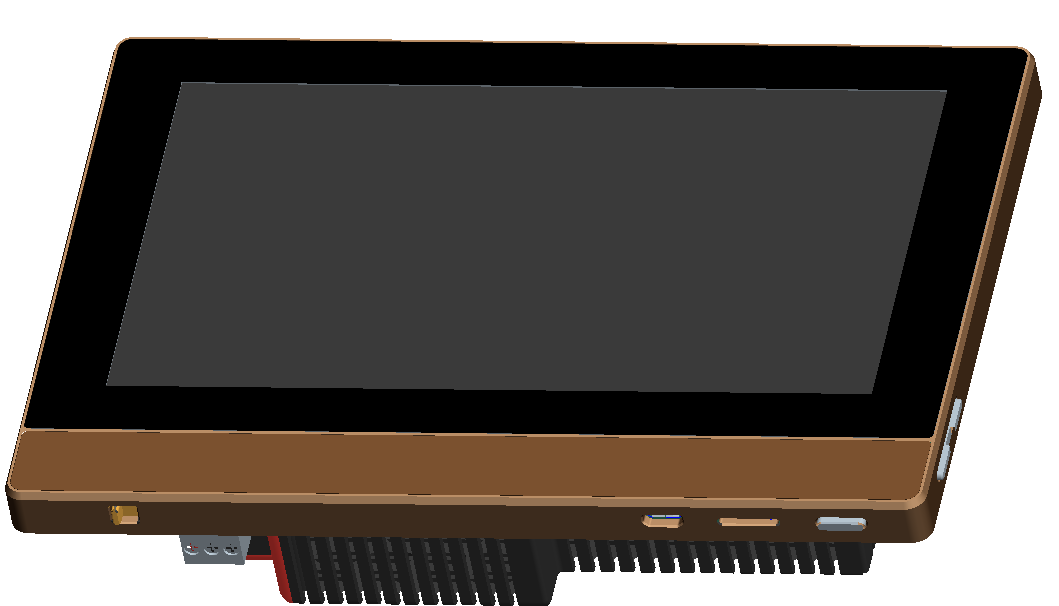 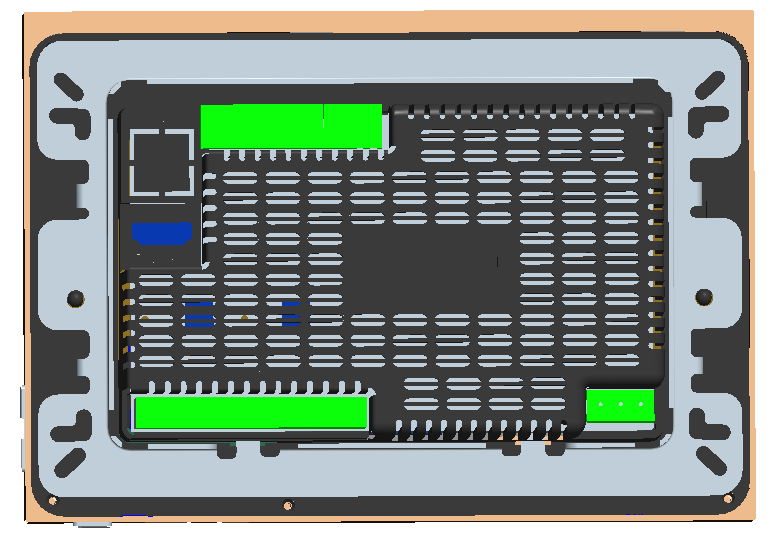 Ⅳ. External Interface Diagram  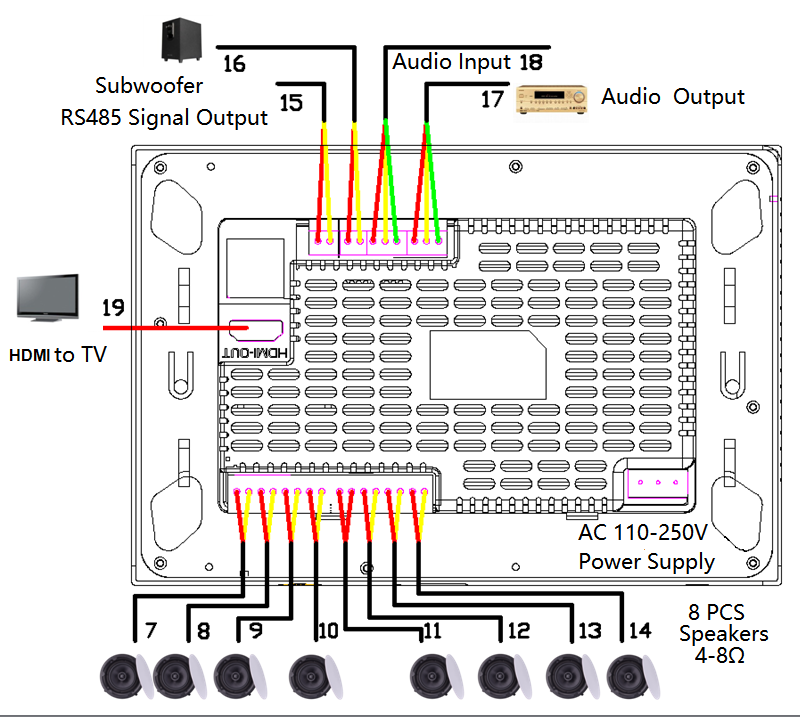 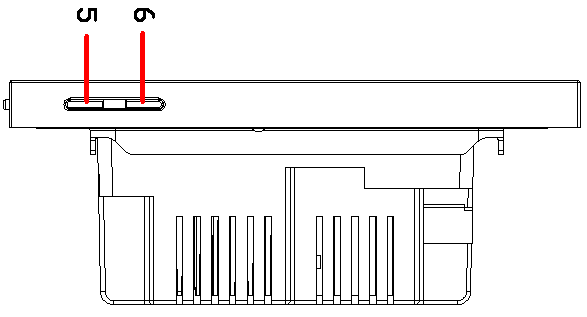 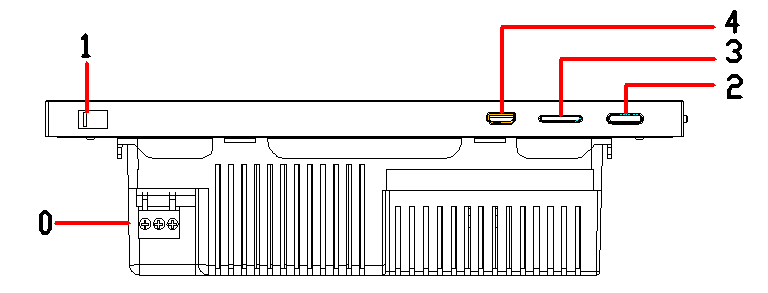 External interface description0、Power Supply Terminal: Compatible AC90-250V power supply, power cable with two strands of copper core wire, single strand copper core over 0.75mm².1、Power Switch: turn left to power ON and turn right to power OFF.2、Switch: Long press to ON/OFF.3、TF Card Port: support TF card up to 32GB 4、MICRO USB: OTG to USB disk up to 32GB5、Volume Button: - (down)6、Volume Button: + (up)7/8/9/10/11/12/13/14、Speaker Terminals: SPK R + SPK R-: Eight Speakers: Speaker wire (200 cores). RVH2X100, RVH2X200, speaker power maximum 30W.15、RS485 Terminal: Connect 485A+485B to control background music through external equipment. Other 485 devices can also be controlled by this audio wall amplifier panel. 485 interface (optional): 485 line, connected to 485A +485B+GND.16、Active Subwoofer Terminal l: Connect GND+SW to connect an powered subwoofer.17、Audio Output: use Audio wire (three core with shielded wire: commonly known as microphone wire, RVVP2X0.5、RVVP2X0.75, connect OUT R +OUT L+GND to connect an extra amplifier.18、Audio Input: AUX L + AUX R + GND: Audio wire (three core with shielded wire: commonly known as microphone wire). RVVP2X0.5, RVVP2X0.7519、HDMI Port: Connect to TV by HDMI cable.Ⅴ. Remote Control Function Introduction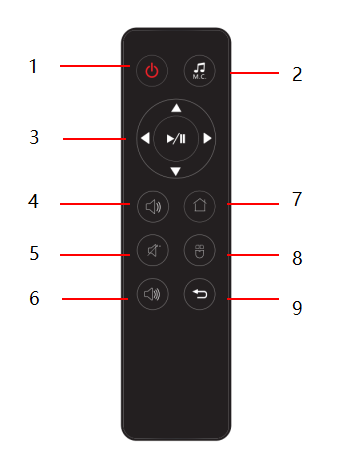 Ⅵ. Installation Instructions1. Pre-embed attached 175*110*60MM back cover. Back cover depth is 60mm.
2. Tighten the bracket with the bracket screw on the back cover. 
3. Tighten the wire inside the back cover to the corresponding function terminal on the device. Then insert the terminal into the terminal post. Then put the device into the bracket and push down. 
4. Wires used in this product: multi-strand copper wire, coaxial cable, audio cable, speaker cable.
5. Please consult the supplier when installing this machine. Do not repair the device without authorization. If you need to repair it, please consult the supplier and have it repaired by qualified personnel. 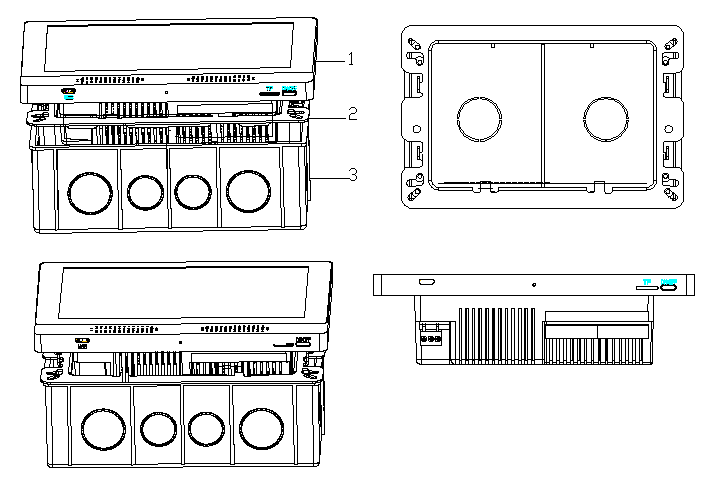 Picture 1: ①Audio Wall Amplifier Panel  ②Mounting Bracket  ③Mounting BoxInstallation Steps:  A. bury ③ into wall    B. fix ② onto ③ by screws C. hang ① into the bracket and push down.Ⅶ. Main Interface Software Function IntroductionReminder: Because of constantly updating functions and software, everything is subject to the device product introduction in your hands!Ⅷ. Trouble Shooting7.1 The device does not turn on1》Whether the AC 110-250V power cord is connected properly.2》Whether the AC 110-250V power switch is turned on (right to ON, left to OFF).3》The power switch needs to be pressed for more than 3 seconds.7.2 No Touch1》Whether there is water or dirt on the screen (clean up the water or dirt).2》Whether there is water or oil on hands during operation.3》Whether there is high-power machine interference next to this device.7.3 No sound from the speaker1》Whether the speaker wire is connected properly, and whether the wires are touched together.2》Whether the device is muted.3》Whether the volume of the device “amplifier 1 / amplifier 2” is turned on too low, and whether the total volume is turned off.4》Whether the sound source of the device is switched to another sound source state (when playing, whether the sound source is switched to a Bluetooth sound source or AUX sound source).7.4 No sound or the sound is too low when playing Music1》Whether the phone sound is not turned on.2》Whether the volume of the power amplifier of the device is turned on (adjusting the volume has no effect on the Bluetooth volume, you need to adjust the volume of the power amplifier of the audio interface).3》Whether the distance between the mobile phone and the device is too far, causing the Bluetooth disconnection between the mobile phone and the device.7.5 No sound or the sound is too low when playing AUX1》Is the AUX audio cable not properly connected?2》Whether the volume of the power amplifier of the host is turned on (adjusting the volume of the host has no effect on the AUX volume, you need to adjust the volume of the power amplifier of the sound effect interface)1》Whether the AUX audio cable is properly connected.2》Whether the volume of the power amplifier of the device is turned on (adjusting the volume of the host has no effect on the AUX volume, you need to adjust the volume of the power amplifier of the sound effect interface).7.6 No network1》Is the WIFI signal too bad?2》Whether the WIFI signal is disconnected7.7 Can't wake up1》Check if the voice wake-up assistant is turned off.2》Try to bring the distance closer to eliminate the environmental noise factors.3》Check whether there is debris on the sound pickup hole on the surface of the device, which is blocked.GUANGZHOU SURPASS AUDIO CO., LIMITED.No.347 Tiannan Street,Tanshan,Hualong Town,Panyu,Guangzhou,China 511434Web.: www.surpass-audio.com   Email: info@surpass-audio.comProduct7'' in-wall amplifierResolution1024*600 IPSSystemAndroid 8.1CPU Quad core Cortex 1.5GHZRAM2GBROM16GBPower SupplyAC110-250VOutput Power8*30W（MAX） Output Impedance4-8 ohmsTHD 0.03%(1W,1KHZ） Frequency Response 20Hz-20KHz Audio S/N Ratio98dBRemote ControlSupportWi-FiSupportWire Box110*175*59MMProduct Size129*184.6*10.5MM